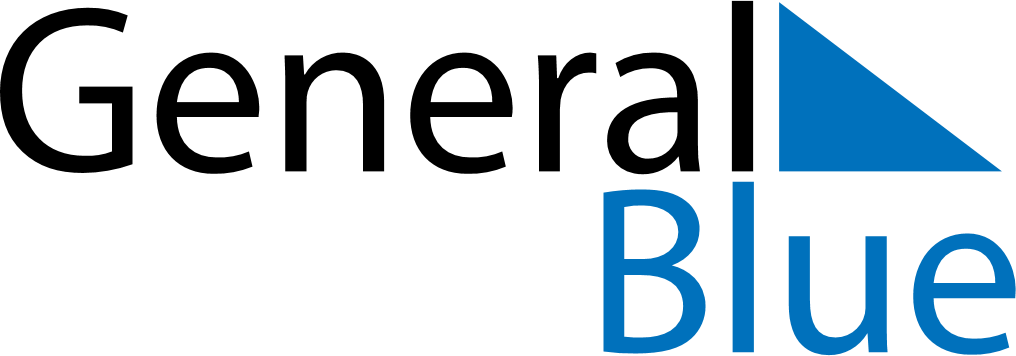 August 2019August 2019August 2019August 2019GuyanaGuyanaGuyanaSundayMondayTuesdayWednesdayThursdayFridayFridaySaturday1223Emancipation Day4567899101112131415161617Eid Ul Adha18192021222323242526272829303031